PD  K A M E N J A K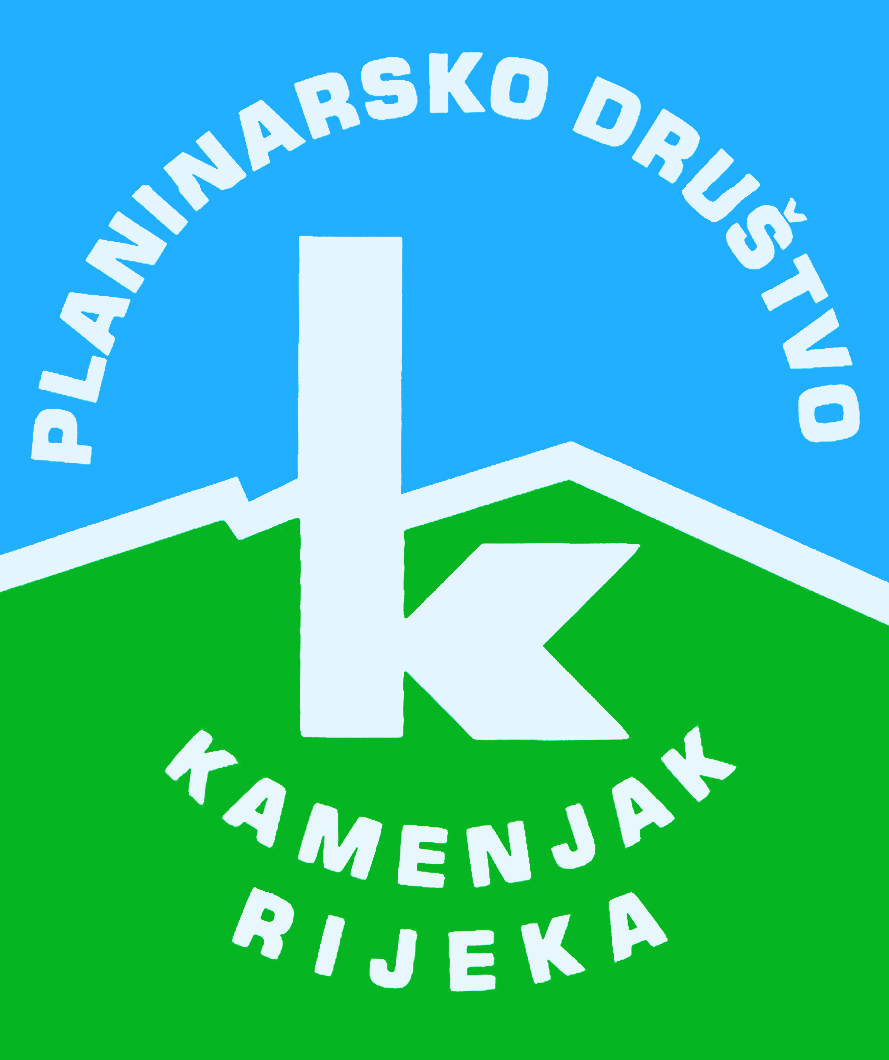 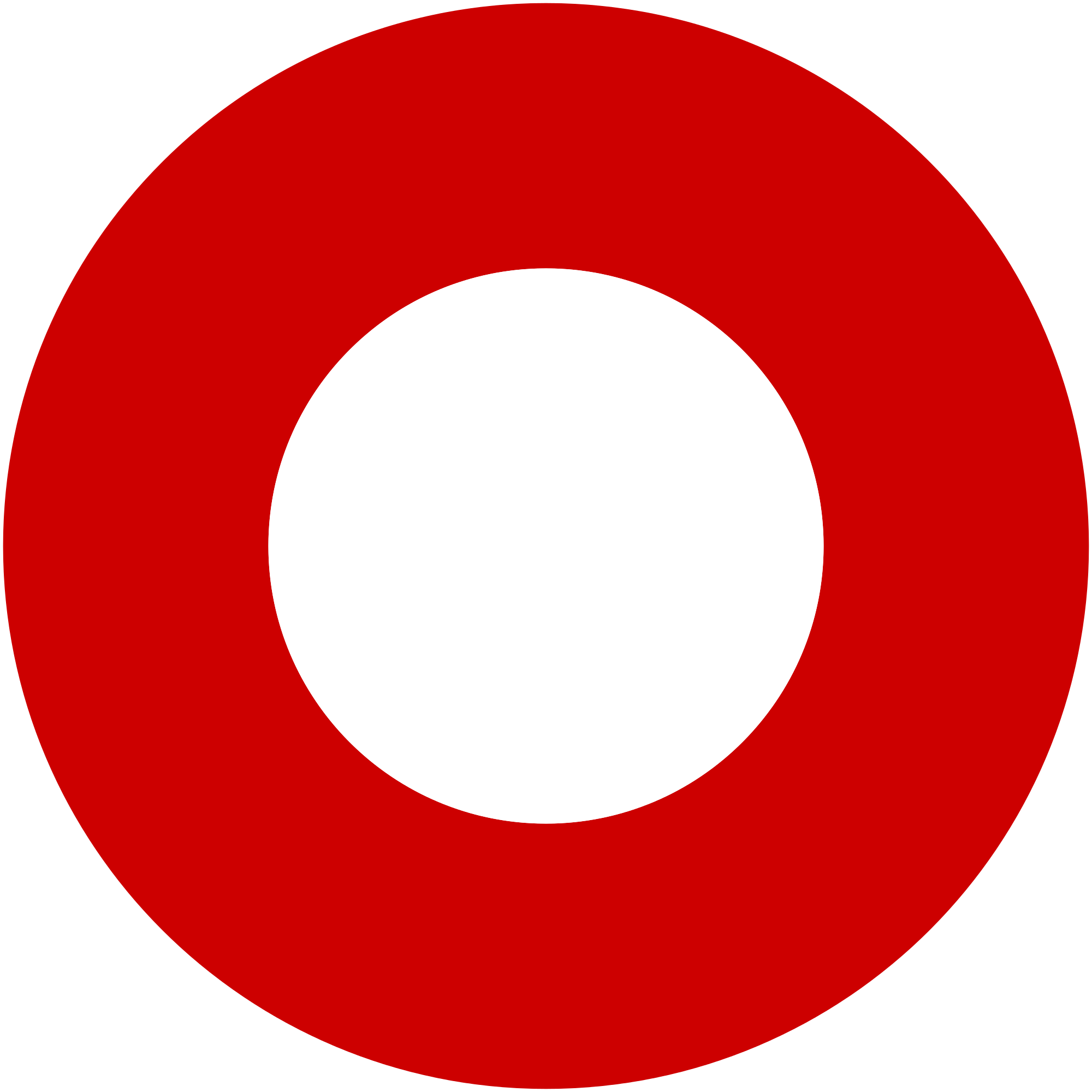 Korzo 40/I - RIJEKA tel: 051/331-212 Prijavom na izlet svaki član Društva potvrđuje da je upoznat sa zahtjevima izleta, da ispunjava zdravstvene, fizičke i tehničke uvjete za sigurno sudjelovanje na izletu, da ima uplaćenu članarinu HPS-a za tekuću godinu, te da pristupa izletu na vlastitu odgovornost. Sudionik je dužan tijekom izleta slušati upute vodiča. U slučaju loših vremenskih prilika ili drugih nepredviđenih okolnosti, vodič ima pravo promijeniti rutu ili otkazati izlet. Zima na Zavižanu 2023.Zima na Zavižanu 2023.subota, 21.01.2023.subota, 21.01.2023.Polazak: Delta u 6 satiPovratak: u nedjelju predvečerPrijevoz: osobna vozilaCijena: 20 € (prijevoz i smještaj)Opis: 
Dvodnevna zimska vježba kamenjakove Opće planinarske škole 2022/2023.

Krećemo iz mjesta Krasno (zaselak Anići) - najprije strmim šumskim usponom, dalje preko valovite visoravni Krasnarskih jezera prema domu pod Vučjakom.

 

Napomena:
Kod prijave naznačite da li biste vozili. Ponesite u ruksaku svu hranu za dva dana, možete ponešto pripremiti u kuhinji...

Velebitsko pivo u domu je 2,5 eura.Opis: 
Dvodnevna zimska vježba kamenjakove Opće planinarske škole 2022/2023.

Krećemo iz mjesta Krasno (zaselak Anići) - najprije strmim šumskim usponom, dalje preko valovite visoravni Krasnarskih jezera prema domu pod Vučjakom.

 

Napomena:
Kod prijave naznačite da li biste vozili. Ponesite u ruksaku svu hranu za dva dana, možete ponešto pripremiti u kuhinji...

Velebitsko pivo u domu je 2,5 eura.Težina staze: teška staza (2 x 7 sati hoda)Težina staze: teška staza (2 x 7 sati hoda)Oprema: Vreća za spavanje, rukavice, kapa, sunčane/skijaške naočale, čeona lampa, gamaše, štapovi, planinarska iskaznica s markicom za 2023. godinu,...Oprema: Vreća za spavanje, rukavice, kapa, sunčane/skijaške naočale, čeona lampa, gamaše, štapovi, planinarska iskaznica s markicom za 2023. godinu,...Vodič(i): Boris Kurilić i Zoran DoričićVodič(i): Boris Kurilić i Zoran DoričićPrijave i informacije: u tajništvu Društva do 10.01.2023.Prijave i informacije: u tajništvu Društva do 10.01.2023.